[ а р а р                                                                     ПОСТАНОВЛЕНИЕ10 сентябрь  2019- й.                          № 53                 10 сентября  2019 г.О признании адреса присвоенным.Руководствуясь Федеральным законом от 06.10.2003 № 131-ФЗ "Об общих принципах организации местного самоуправления в Российской Федерации", Федеральным законом от 28.12.2013 № 443-ФЗ "О федеральной информационной адресной системе и о внесении изменений в Федеральный закон "Об общих принципах организации местного самоуправления в Российской Федерации", Постановление Правительства РФ от 22.05.2015 № 492 "О составе сведений об адресах, размещаемых в государственном адресном реестре, порядке межведомственного информационного взаимодействия при ведении государственного адресного реестра, о внесении изменений и признании утратившими силу некоторых актов Правительства Российской Федерации", ПОСТАНОВЛЯЮ:1. Признать присвоенными следующие адреса:-  Адрес жилого дома с кадастровым номером 02:51:150501:76 – 452227, Российская Федерация, Республика Башкортостан, Чекмагушевский муниципальный район, Сельское поселение Юмашевский сельсовет, деревня Новопучкаково, улица Мира, дом 1;-  Адрес жилого дома с кадастровым номером 02:51:150501:89 – 452227, Российская Федерация, Республика Башкортостан, Чекмагушевский муниципальный район, Сельское поселение Юмашевский сельсовет, деревня Новопучкаково, улица Мира, дом 2;-  Адрес жилого дома с кадастровым номером 02:51:150501:92 – 452227, Российская Федерация, Республика Башкортостан, Чекмагушевский муниципальный район, Сельское поселение Юмашевский сельсовет, деревня Новопучкаково, улица Мира, дом 3;-  Адрес жилого дома с кадастровым номером 02:51:150501:74 – 452227, Российская Федерация, Республика Башкортостан, Чекмагушевский муниципальный район, Сельское поселение Юмашевский сельсовет, деревня Новопучкаково, улица Мира, дом 4;-  Адрес жилого дома с кадастровым номером 02:51:150501:85 – 452227, Российская Федерация, Республика Башкортостан, Чекмагушевский муниципальный район, Сельское поселение Юмашевский сельсовет, деревня Новопучкаково, улица Мира, дом 5;-  Адрес жилого дома с кадастровым номером 02:51:150501:69 – 452227, Российская Федерация, Республика Башкортостан, Чекмагушевский муниципальный район, Сельское поселение Юмашевский сельсовет, деревня Новопучкаково, улица Мира, дом 6;-  Адрес жилого дома с кадастровым номером 02:51:150501:94 – 452227, Российская Федерация, Республика Башкортостан, Чекмагушевский муниципальный район, Сельское поселение Юмашевский сельсовет, деревня Новопучкаково, улица Мира, дом 9;-  Адрес жилого дома с кадастровым номером 02:51:150501:35 – 452227, Российская Федерация, Республика Башкортостан, Чекмагушевский муниципальный район, Сельское поселение Юмашевский сельсовет, деревня Новопучкаково, улица Мира, дом 10;-  Адрес жилого дома с кадастровым номером 02:51:150501:70 – 452227, Российская Федерация, Республика Башкортостан, Чекмагушевский муниципальный район, Сельское поселение Юмашевский сельсовет, деревня Новопучкаково, улица Мира, дом 11;-  Адрес жилого дома с кадастровым номером 02:51:150501:86 – 452227, Российская Федерация, Республика Башкортостан, Чекмагушевский муниципальный район, Сельское поселение Юмашевский сельсовет, деревня Новопучкаково, улица Мира, дом 13;-  Адрес жилого дома с кадастровым номером 02:51:150501:78 – 452227, Российская Федерация, Республика Башкортостан, Чекмагушевский муниципальный район, Сельское поселение Юмашевский сельсовет, деревня Новопучкаково, улица Мира, дом 14;-  Адрес нежилого здания с кадастровым номером 02:51:150501:81 – 452227, Российская Федерация, Республика Башкортостан, Чекмагушевский муниципальный район, Сельское поселение Юмашевский сельсовет, деревня Новопучкаково, улица Мира, здание 14а;-  Адрес жилого дома с кадастровым номером 02:51:150501:77 – 452227, Российская Федерация, Республика Башкортостан, Чекмагушевский муниципальный район, Сельское поселение Юмашевский сельсовет, деревня Новопучкаково, улица Мира, дом 15;-  Адрес жилого дома с кадастровым номером 02:51:150501:71 – 452227, Российская Федерация, Республика Башкортостан, Чекмагушевский муниципальный район, Сельское поселение Юмашевский сельсовет, деревня Новопучкаково, улица Мира, дом 16;-  Адрес жилого дома с кадастровым номером 02:51:150501:73 – 452227, Российская Федерация, Республика Башкортостан, Чекмагушевский муниципальный район, Сельское поселение Юмашевский сельсовет, деревня Новопучкаково, улица Мира, дом 17;-  Адрес жилого дома с кадастровым номером 02:51:150501:36 – 452227, Российская Федерация, Республика Башкортостан, Чекмагушевский муниципальный район, Сельское поселение Юмашевский сельсовет, деревня Новопучкаково, улица Мира, дом 18;-  Адрес жилого дома с кадастровым номером 02:51:150501:82 – 452227, Российская Федерация, Республика Башкортостан, Чекмагушевский муниципальный район, Сельское поселение Юмашевский сельсовет, деревня Новопучкаково, улица Мира, дом 19;-  Адрес жилого дома с кадастровым номером 02:51:150501:93 – 452227, Российская Федерация, Республика Башкортостан, Чекмагушевский муниципальный район, Сельское поселение Юмашевский сельсовет, деревня Новопучкаково, улица Мира, дом 21;-  Адрес жилого дома с кадастровым номером 02:51:150501:88 – 452227, Российская Федерация, Республика Башкортостан, Чекмагушевский муниципальный район, Сельское поселение Юмашевский сельсовет, деревня Новопучкаково, улица Мира, дом 22-  Адрес жилого дома с кадастровым номером 02:51:150501:75 – 452227, Российская Федерация, Республика Башкортостан, Чекмагушевский муниципальный район, Сельское поселение Юмашевский сельсовет, деревня Новопучкаково, улица Мира, дом 24;-  Адрес жилого дома с кадастровым номером 02:51:150501:87 – 452227, Российская Федерация, Республика Башкортостан, Чекмагушевский муниципальный район, Сельское поселение Юмашевский сельсовет, деревня Новопучкаково, улица Мира, дом 27;-  Адрес жилого дома с кадастровым номером 02:51:150501:79 – 452227, Российская Федерация, Республика Башкортостан, Чекмагушевский муниципальный район, Сельское поселение Юмашевский сельсовет, деревня Новопучкаково, улица Мира, дом 28;-  Адрес жилого дома с кадастровым номером 02:51:150501:43 – 452227, Российская Федерация, Республика Башкортостан, Чекмагушевский муниципальный район, Сельское поселение Юмашевский сельсовет, деревня Новопучкаково, улица Мира, дом 31;-  Адрес жилого дома с кадастровым номером 02:51:150501:72 – 452227, Российская Федерация, Республика Башкортостан, Чекмагушевский муниципальный район, Сельское поселение Юмашевский сельсовет, деревня Новопучкаково, улица Мира, дом 32;-  Адрес жилого дома с кадастровым номером 02:51:150501:84 – 452227, Российская Федерация, Республика Башкортостан, Чекмагушевский муниципальный район, Сельское поселение Юмашевский сельсовет, деревня Новопучкаково, улица Мира, дом 33;-  Адрес жилого дома с кадастровым номером 02:51:150501:83 – 452227, Российская Федерация, Республика Башкортостан, Чекмагушевский муниципальный район, Сельское поселение Юмашевский сельсовет, деревня Новопучкаково, улица Мира, дом 35;-  Адрес жилого дома с кадастровым номером 02:51:150501:68 – 452227, Российская Федерация, Республика Башкортостан, Чекмагушевский муниципальный район, Сельское поселение Юмашевский сельсовет, деревня Новопучкаково, улица Мира, дом 37;-  Адрес жилого дома с кадастровым номером 02:51:150501:38 – 452227, Российская Федерация, Республика Башкортостан, Чекмагушевский муниципальный район, Сельское поселение Юмашевский сельсовет, деревня Новопучкаково, улица Мира, дом 39;-  Адрес жилого дома с кадастровым номером 02:51:150501:39 – 452227, Российская Федерация, Республика Башкортостан, Чекмагушевский муниципальный район, Сельское поселение Юмашевский сельсовет, деревня Новопучкаково, улица Мира, дом 41;-  Адрес жилого дома с кадастровым номером 02:51:150501:40 – 452227, Российская Федерация, Республика Башкортостан, Чекмагушевский муниципальный район, Сельское поселение Юмашевский сельсовет, деревня Новопучкаково, улица Мира, дом 42;-  Адрес жилого дома с кадастровым номером 02:51:150501:41 – 452227, Российская Федерация, Республика Башкортостан, Чекмагушевский муниципальный район, Сельское поселение Юмашевский сельсовет, деревня Новопучкаково, улица Мира, дом 43;-  Адрес жилого дома с кадастровым номером 02:51:150501:67 – 452227, Российская Федерация, Республика Башкортостан, Чекмагушевский муниципальный район, Сельское поселение Юмашевский сельсовет, деревня Новопучкаково, улица Мира, дом 44;-  Адрес жилого дома с кадастровым номером 02:51:000000:732 – 452227, Российская Федерация, Республика Башкортостан, Чекмагушевский муниципальный район, Сельское поселение Юмашевский сельсовет, деревня Новопучкаково, улица Мира, дом 46;-  Адрес нежилого здания с кадастровым номером 02:51:150501:80 – 452227, Российская Федерация, Республика Башкортостан, Чекмагушевский муниципальный район, Сельское поселение Юмашевский сельсовет, деревня Новопучкаково, улица Мира, здание 48.2. Контроль за исполнением настоящего Постановления оставляю за собой.Глава сельского поселения                                   Р.Х. Салимгареева.БАШ[ОРТОСТАН  РЕСПУБЛИКА]ЫСА[МА{ОШ  РАЙОНЫмуниципаль районЫНЫ@ЙОМАШ АУЫЛ СОВЕТЫАУЫЛ  БИЛ^м^]ЕХАКИМИ^ТЕ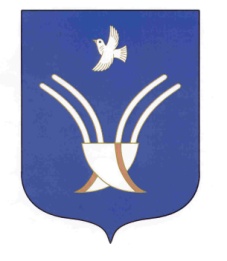 Администрациясельского поселенияЮмашевский сельсоветмуниципального района Чекмагушевский район Республики Башкортостан